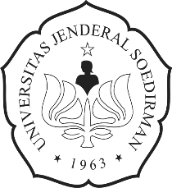 LAMPIRAN PENILAIAN PELAKSANAANKERJA PRAKTIKTelah dilakukan seminar/ujian Kerja Praktik atas nama mahasiswa sebagai berikut,Nama			: NIM			: Jurusan			:                                                                                                                                                                                                                                                                                                                                                                                                                                                                                                                                                                                                                                                                                        dengan perincian nilai sebagai berikut :Keterangan :Nilai di atas akan sah sebagai nilai matakuliah jika yang bersangkutan telah melengkapi kekurangannya  yang tercantum dalam “Berita Acara Seminar Kerja Praktik” beserta menyerahkan laporan akhir Kerja Praktik yang telah dijilid dan disahkan.Ditetapkan di [Rangkap 3:dosen pembimbing, bapendik program] Hari/Tanggal seminar:No.Komponen PenilaianNilaiNilaiNilaiNilaiNilaiNilaiNilaiNilai1.Kesesuaian dengan rencana kerja2.Kehadiran di lokasi Kerja Praktik3.Kedisiplinan,Sikap,Etika dan Tingkah Laku4.Keaktifan dan kreatifitas5.Kecermatan6.Tanggung jawabHURUF MUTUAABBBCCCDDEA. Nilai ≥ 80BC. 65Nilai <69,99D. 46Nilai <55,99AB. 75Nilai <79,99C. 60Nilai <64,99E. <46B.70Nilai <74,99CD. 56Nilai <59,99NamaPembimbing Teknis Lapangan :TTD :Cap dari Instansi/Perusahaan